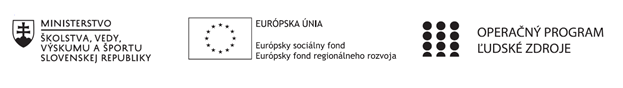 Správa o činnosti pedagogického klubu Príloha:Prezenčná listina zo stretnutia pedagogického klubuPrioritná osVzdelávanieŠpecifický cieľ1.1.1 Zvýšiť inkluzívnosť a rovnaký prístup ku kvalitnému vzdelávaniu a zlepšiť výsledky a kompetencie detí a žiakovPrijímateľStredná priemyselná škola stavebná a geodetická, Drieňova 35, 826 64 BratislavaNázov projektuZvýšenie kvality odborného vzdelávania a prípravy na Strednej priemyselnej škole stavebnej a geodetickejKód projektu  ITMS2014+312011Z818Názov pedagogického klubu Klub prírodovednej gramotnostiDátum stretnutia  pedagogického klubu29.11.2022Miesto stretnutia  pedagogického klubuSídlo školyMeno koordinátora pedagogického klubuIng. Mária HrtkováOdkaz na webové sídlo zverejnenej správyhttps://stav-geo.edupage.org/Manažérske zhrnutie:Kľúčové slová :  prierezové témy, enviromentálna výchova,výchovno-vzdelávacie prostriedky,vyučovací proces,ekológia       Stretnutie pedagogického klubu bolo venované diskusii o príkladoch na schopnosť pochopiť           súvislosti medzi lokálnymi a globálnymi problémami a vlastnú zodpovednosť vo vzťahu k prostrediuManažérske zhrnutie:Kľúčové slová :  prierezové témy, enviromentálna výchova,výchovno-vzdelávacie prostriedky,vyučovací proces,ekológia       Stretnutie pedagogického klubu bolo venované diskusii o príkladoch na schopnosť pochopiť           súvislosti medzi lokálnymi a globálnymi problémami a vlastnú zodpovednosť vo vzťahu k prostrediuHlavné body, témy stretnutia, zhrnutie priebehu stretnutia: Environmentálna výchova umožňuje chápať, analyzovať a hodnotiť vzťahy medzi človekom ajeho životným prostredím na základe poznávania ekologických procesov, ktorými sa riadiživot na Zemi, geomorfologických a klimatických podmienok ovplyvňujúcich činnosť ľudí aďalších živých organizmov.Ochrana prírody a krajinyZložky životného prostrediaPrírodné zdroje, ich využívanie, ochranaĽudské aktivity a problémy životného prostrediaVzťah človeka k prostrediu Hlavné body, témy stretnutia, zhrnutie priebehu stretnutia: Environmentálna výchova umožňuje chápať, analyzovať a hodnotiť vzťahy medzi človekom ajeho životným prostredím na základe poznávania ekologických procesov, ktorými sa riadiživot na Zemi, geomorfologických a klimatických podmienok ovplyvňujúcich činnosť ľudí aďalších živých organizmov.Ochrana prírody a krajinyZložky životného prostrediaPrírodné zdroje, ich využívanie, ochranaĽudské aktivity a problémy životného prostrediaVzťah človeka k prostrediu Závery a odporúčania:         Cieľom  enviromentálnej výchovy je prispieť k rozvoju osobnosti žiaka tak, že v oblasti vedomostí, zručností a schopností nadobudne schopnosť chápať, analyzovať a hodnotiť vzťahy medzi človekom a jeho životným prostredím na základe poznania zákonov, ktorými sa riadi život na Zemi, poznať a chápať súvislosti medzi vývojom ľudskej populácie a vzťahom k prostrediu v rôznych oblastiach sveta, pochopiť súvislosti medzi lokálnymi a globálnymi problémami a vlastnú zodpovednosť vo vzťahu k prostrediu, Odporúčame vo vyučovacom procese využívať  motivačné metódy, ako je motivačné rozprávanie (citové približovanie obsahu učenia), motivačný rozhovor (aktivizovanie poznatkov a skúseností žiakov), motivačný problém (upútanie pozornosti prostredníctvom nastoleného problému), motivačnú demonštráciu (vzbudenie záujmu pomocou, ukážky).Závery a odporúčania:         Cieľom  enviromentálnej výchovy je prispieť k rozvoju osobnosti žiaka tak, že v oblasti vedomostí, zručností a schopností nadobudne schopnosť chápať, analyzovať a hodnotiť vzťahy medzi človekom a jeho životným prostredím na základe poznania zákonov, ktorými sa riadi život na Zemi, poznať a chápať súvislosti medzi vývojom ľudskej populácie a vzťahom k prostrediu v rôznych oblastiach sveta, pochopiť súvislosti medzi lokálnymi a globálnymi problémami a vlastnú zodpovednosť vo vzťahu k prostrediu, Odporúčame vo vyučovacom procese využívať  motivačné metódy, ako je motivačné rozprávanie (citové približovanie obsahu učenia), motivačný rozhovor (aktivizovanie poznatkov a skúseností žiakov), motivačný problém (upútanie pozornosti prostredníctvom nastoleného problému), motivačnú demonštráciu (vzbudenie záujmu pomocou, ukážky).Vypracoval (meno, priezvisko)Ing. Mária HrtkováDátum29.11.2022PodpisSchválil (meno, priezvisko)Ing. arch. Darina SojákováDátumPodpis